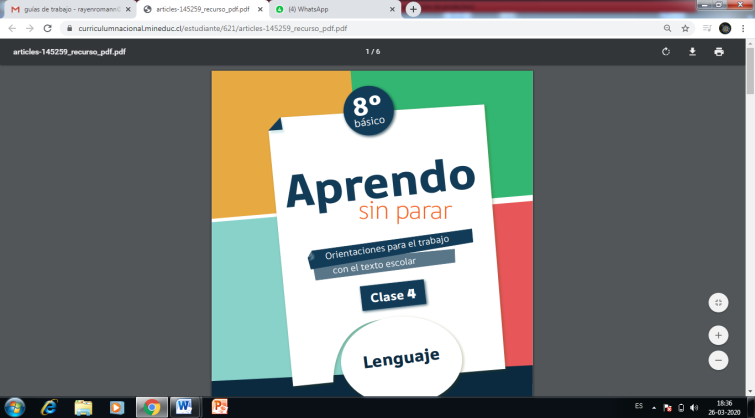 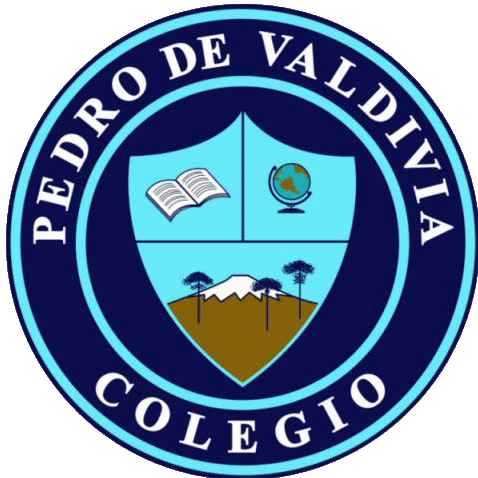  GUÍA Nº4:”Héroes y villanos”:ContextualizaciónLENGUA Y LITERATURAActividad 1   Recuerda que para una mejor comprensión debes subrayar las palabras importantes y buscar en el diccionario aquellas palabras que no conoces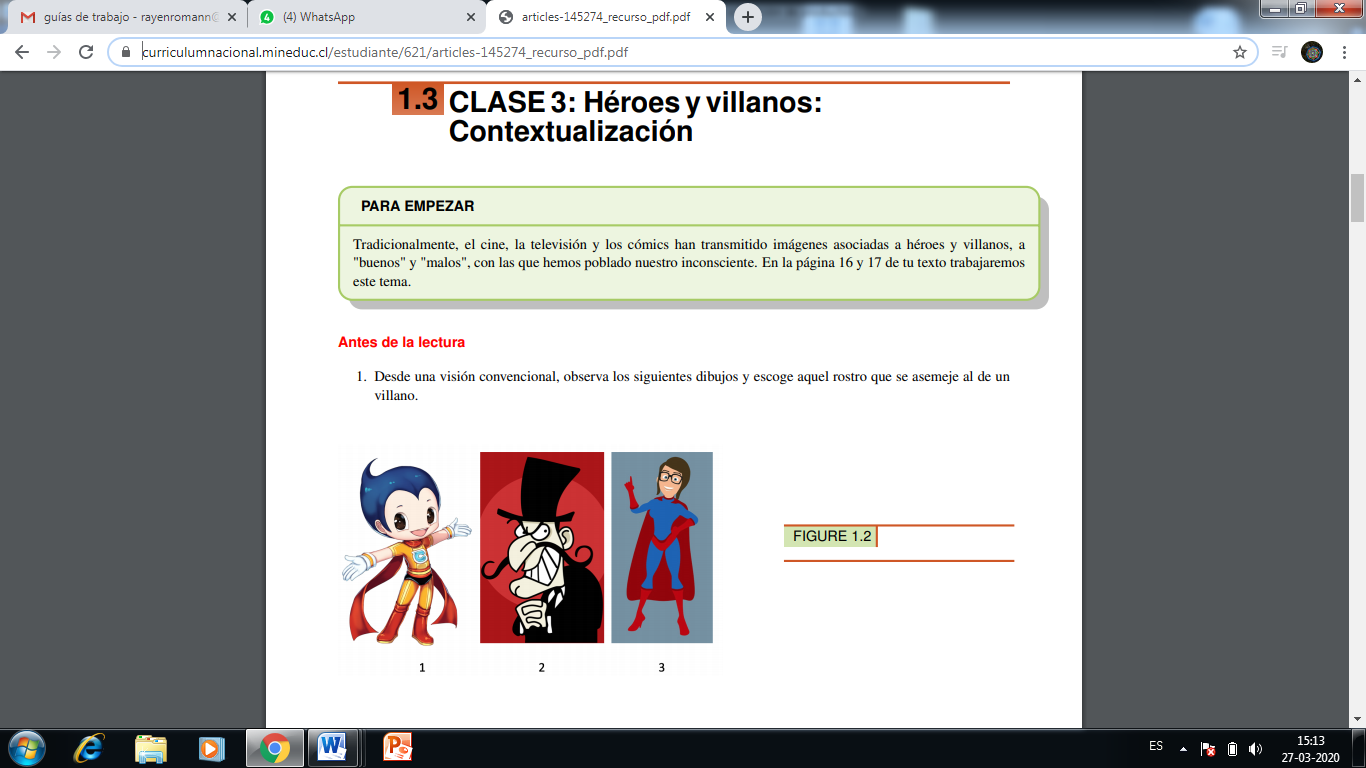 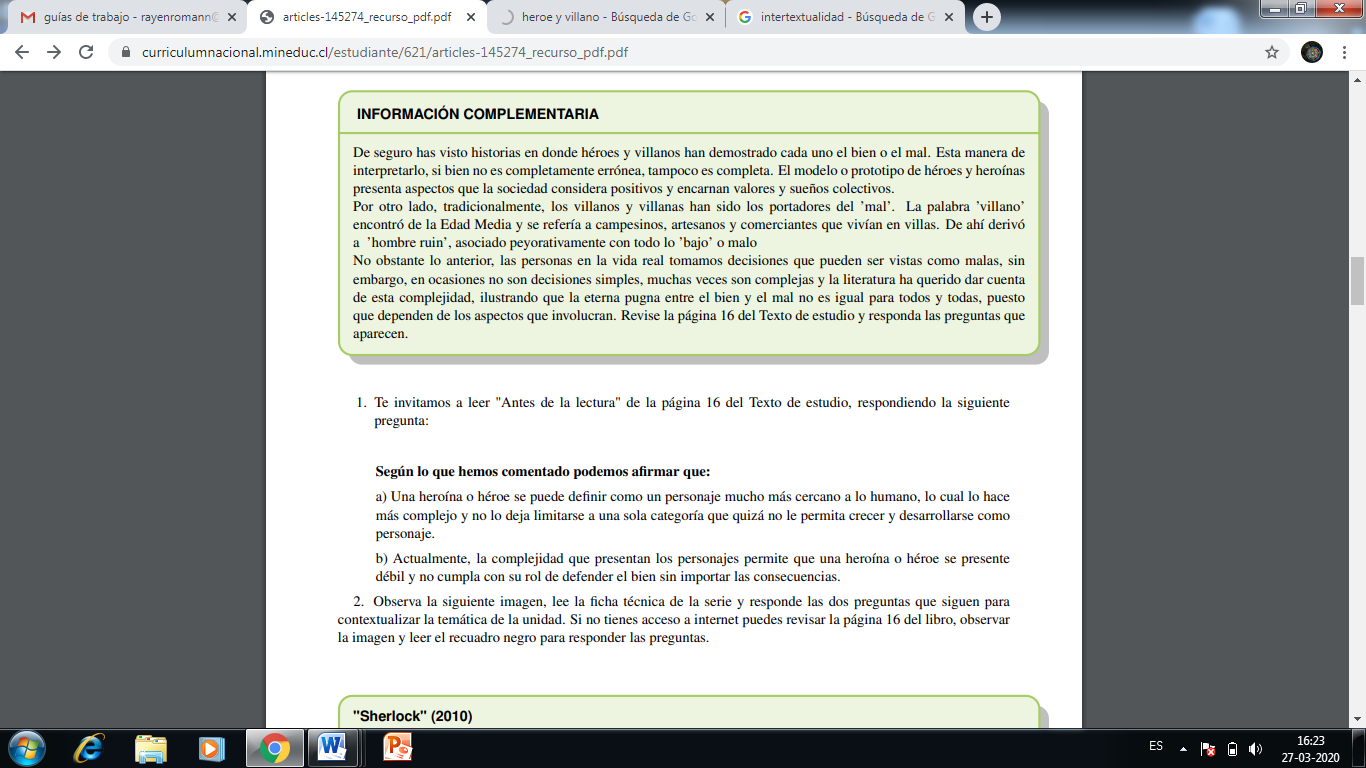 Actividad 2   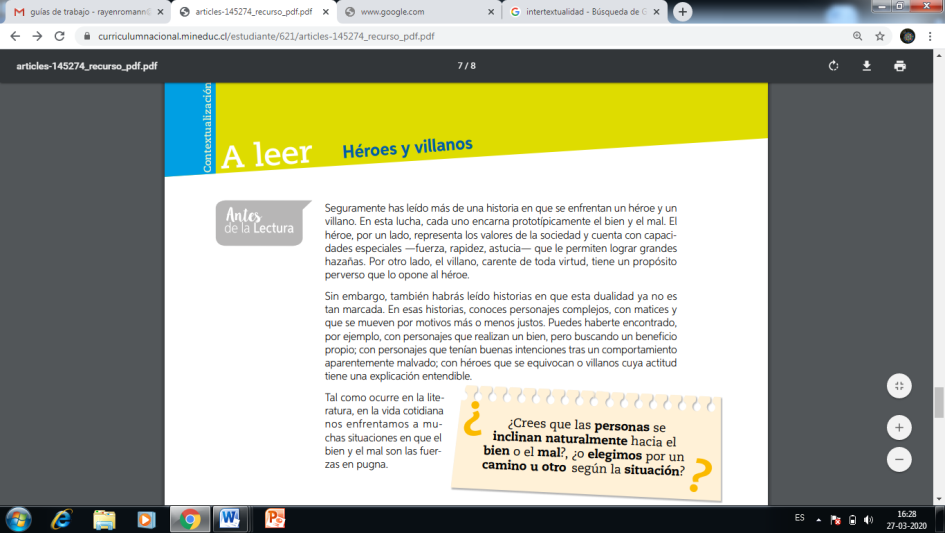 VAMOS A LEER!!! Después de la Lectura4. Responde a partir de lo leído respecto a recursos narrativos:a. Que es la intertextualidad. Explica con tus propias palabrasb. Alternativamente, puedes también responder este interactivo si tienes internet.
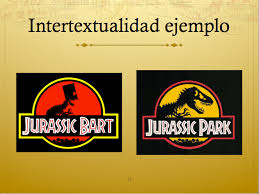 Actividad 3   Vocabulario. Para finalizar Repasa  el argumento del cuento de Blancanieves. Para eso, resume la historia en tu cuaderno y escribe sobre los personajes que allí aparecen, esto nos servirá para la siguiente actividad. 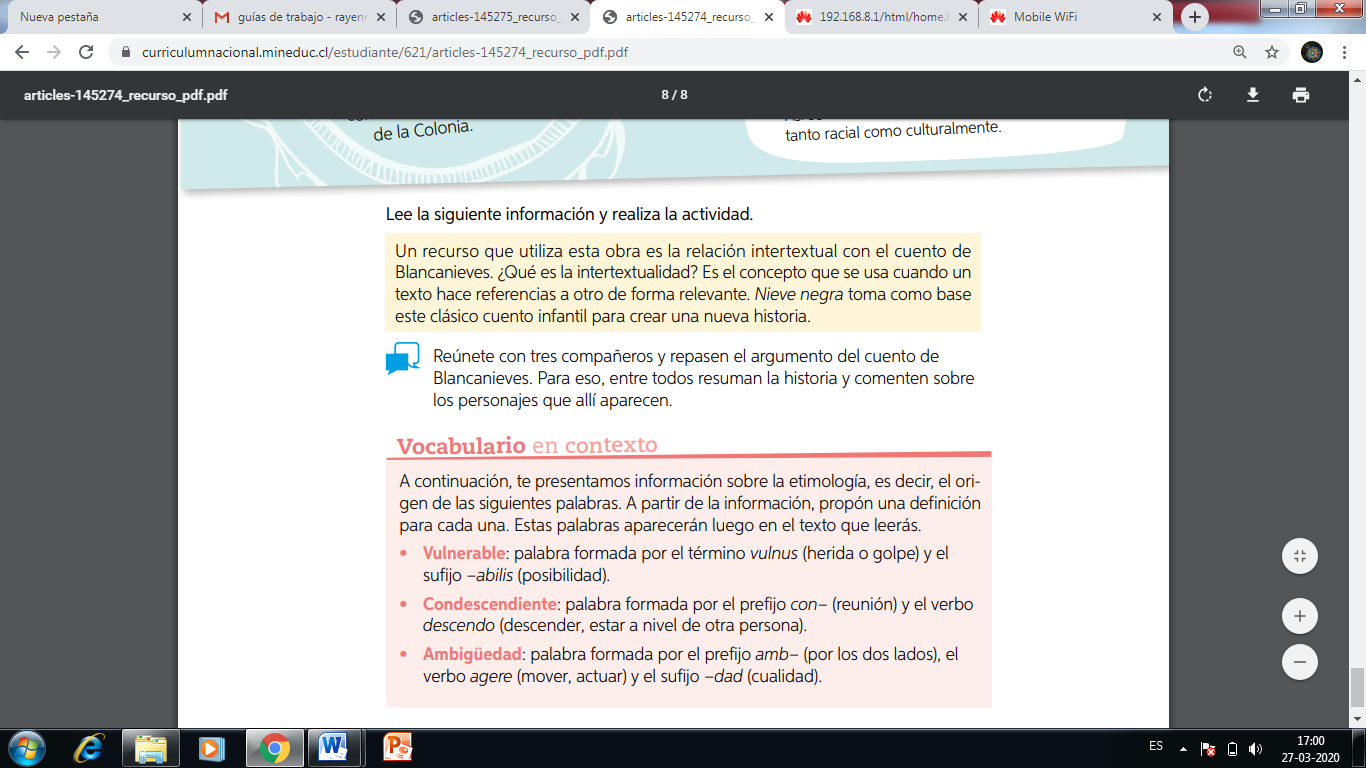 Busca en el diccionario las Palabras que ahí te señala,defínelas con tus palabras, Estas palabras nos ayudarán en la próxima clase para entender demejor forma el textoNOMBRECURSO:1°MEDIOFECHA DE ENTREGAFECHA DE ENTREGA06 DE ABRIL  DE 202006 DE ABRIL  DE 2020Unidad 1 OBJETIVO DE APRENDIZAJE OA 3Analizar las narraciones leídas para enriquecer su comprensión.Unidad 1 OBJETIVO DE APRENDIZAJE OA 3Analizar las narraciones leídas para enriquecer su comprensión.Unidad 1 OBJETIVO DE APRENDIZAJE OA 3Analizar las narraciones leídas para enriquecer su comprensión.HABILIDADES DEL O.AHABILIDADES DEL O.AHABILIDADES DE LA GUIAUnidad 1 OBJETIVO DE APRENDIZAJE OA 3Analizar las narraciones leídas para enriquecer su comprensión.Unidad 1 OBJETIVO DE APRENDIZAJE OA 3Analizar las narraciones leídas para enriquecer su comprensión.Unidad 1 OBJETIVO DE APRENDIZAJE OA 3Analizar las narraciones leídas para enriquecer su comprensión.Conocer características de   los texto narrativosConocer características de   los texto narrativosxUnidad 1 OBJETIVO DE APRENDIZAJE OA 3Analizar las narraciones leídas para enriquecer su comprensión.Unidad 1 OBJETIVO DE APRENDIZAJE OA 3Analizar las narraciones leídas para enriquecer su comprensión.Unidad 1 OBJETIVO DE APRENDIZAJE OA 3Analizar las narraciones leídas para enriquecer su comprensión.Identificar características de los textos narrativos Identificar características de los textos narrativos xUnidad 1 OBJETIVO DE APRENDIZAJE OA 3Analizar las narraciones leídas para enriquecer su comprensión.Unidad 1 OBJETIVO DE APRENDIZAJE OA 3Analizar las narraciones leídas para enriquecer su comprensión.Unidad 1 OBJETIVO DE APRENDIZAJE OA 3Analizar las narraciones leídas para enriquecer su comprensión.Comparan tipos de narradores en diferentes relatos.Comparan tipos de narradores en diferentes relatos.xUnidad 1 OBJETIVO DE APRENDIZAJE OA 3Analizar las narraciones leídas para enriquecer su comprensión.Unidad 1 OBJETIVO DE APRENDIZAJE OA 3Analizar las narraciones leídas para enriquecer su comprensión.Unidad 1 OBJETIVO DE APRENDIZAJE OA 3Analizar las narraciones leídas para enriquecer su comprensión.Describir  personajes de una misma obra.Describir  personajes de una misma obra.Unidad 1 OBJETIVO DE APRENDIZAJE OA 3Analizar las narraciones leídas para enriquecer su comprensión.Unidad 1 OBJETIVO DE APRENDIZAJE OA 3Analizar las narraciones leídas para enriquecer su comprensión.Unidad 1 OBJETIVO DE APRENDIZAJE OA 3Analizar las narraciones leídas para enriquecer su comprensión.Resolver preguntas en relación al texto narrativo Resolver preguntas en relación al texto narrativo Unidad 1 OBJETIVO DE APRENDIZAJE OA 3Analizar las narraciones leídas para enriquecer su comprensión.Unidad 1 OBJETIVO DE APRENDIZAJE OA 3Analizar las narraciones leídas para enriquecer su comprensión.Unidad 1 OBJETIVO DE APRENDIZAJE OA 3Analizar las narraciones leídas para enriquecer su comprensión.Analizan la secuencia de los hechos en una narraciónAnalizan la secuencia de los hechos en una narraciónUnidad 1 OBJETIVO DE APRENDIZAJE OA 3Analizar las narraciones leídas para enriquecer su comprensión.Unidad 1 OBJETIVO DE APRENDIZAJE OA 3Analizar las narraciones leídas para enriquecer su comprensión.Unidad 1 OBJETIVO DE APRENDIZAJE OA 3Analizar las narraciones leídas para enriquecer su comprensión.Utilizar las reglas de ortografía al momento de escribir las respuestas.Utilizar las reglas de ortografía al momento de escribir las respuestas.